The Alps. Create a fact file about the mountain range The Alps. Think about: Its locationIts sizeWhat are Eiger and Matterhorn?What is Mont Blanc? What is the significance of Otzi? These website are a good starting point for gathering your information. How you choose to present your information, is up to you. It can typed or hand written. https://www.bbc.co.uk/bitesize/topics/z3fycdm/articles/zb3ywtyhttp://justfunfacts.com/interesting-facts-about-the-alps/https://www.oddizzi.com/teachers/explore-the-world/physical-features/mountains/mountain-case-study/the-alps/ 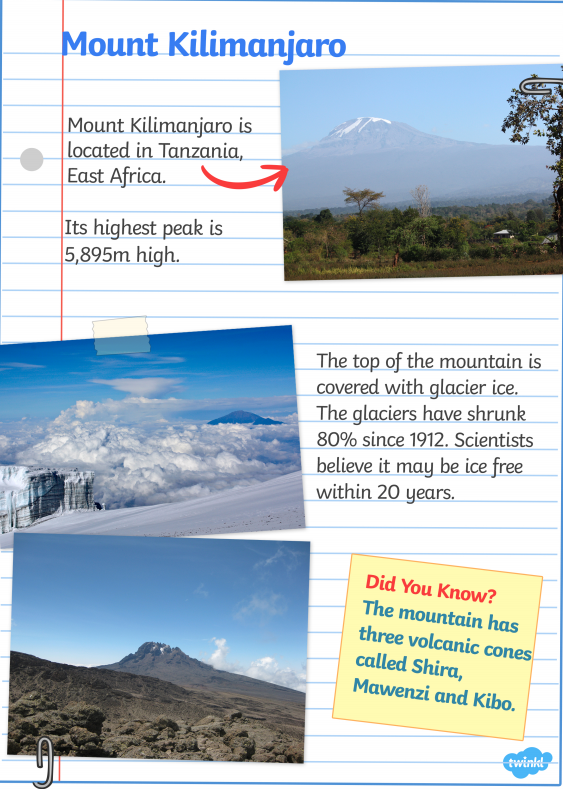 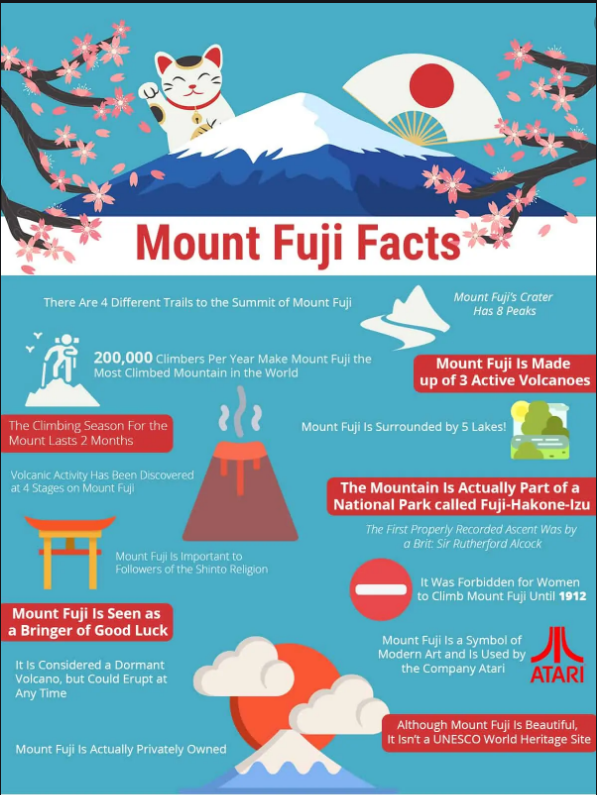 